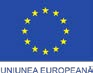 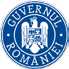 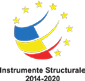 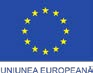 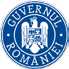 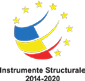 Anexa 1b. Cerere pentru finanțarea participării la conferințe interne/internaționale Subsemnatul(a) _________________________________________________________, membru al grupului țintă în cadrul proiectului: Rețea de excelență în cercetare și inovare aplicativă pentru programele de studii doctorale și postdoctorale/InoHubDoc, Cod proiect:   POCU/993/6/13/153437, Universitatea Politehnica Timișoara, în calitate de student-doctorand/cercetător postdoctoral, Facultatea ___________________________________________________________________, domeniul de doctorat/cercetare postdoctorală __________________________________, conducător de doctorat/mentor ____________________________________  vă rog să aprobați, finanțarea costurilor de  participare la conferința ___________________________________ organizată de _____________________________ care se va desfășura în _______________________________  (localitatea, țara), în perioada _________________________. Costul participării la conferință este în valoare totală de _______, din care:Atașez documentele care atestă faptul că lucrarea a fost acceptată pentru prezentare sub formă de comunicare orală/poster. Data:                                                                                                                                   Semnătura, 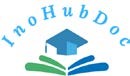 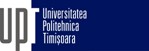 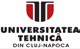 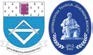 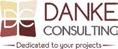 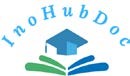 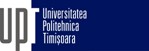 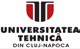 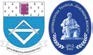 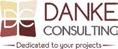 „Proiect co-finanţat din Programul Operaţional Capital Uman 2014-2020” Taxa participare Cazare Cheltuieli de transport 